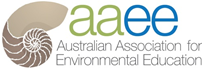 Special Interest Group and Chapter Liaison Report to ExecutiveMeeting 8th March 2017 4 – 5pm (EST)Chapter/Special Interest Group: QueenslandPerson Reporting: Hilary MacleodNew request: Please submit at least one article to OzEE News each quarter from your Chapter or SIG.  Select a good news story from your group and submit it to Kate and Alison – this is part of our Communications strategy.  These stories may then be tweeted or put on facebook.  The OzEE News themes have been sent to you – this shows the dates the articles are required.Focus AreaReportCommunicationsContinuing to track data on the Queensland Chapter Facebook page and this is showing positive results:Total page likes have increased from 142 on 29 November to 150 on 1 March 2017“Reach” and “post engagement” numbers are consistently trending upwards.Hilary Macleod has developed a costed proposal for the development of a website for AAEE QLD Chapter.OzEE News - articleHilary Whitehouse is working on a writing plan for the Queensland Chapter.PartnershipsInitiation of conversations with Sustainability Victoria about Resource Smart Schools and Boomerang Alliance organisation about plastic-free communitiesAdvocacy and LobbyingAAEE QLD Chapter has made a submission to the Queensland Department of Environment and Heritage Protection regarding the Implementing a Lightweight Plastic Shopping Bag Ban in Queensland, Discussion Paper.MembershipMembership numbers are steadily increasing. At 2/3/17 the Chapter could list 89 ‘members’. However, there are 15 non-renewals in this number and Kate Elder is working on a strategy to contact and convert non-renewals to memberships.Professional DevelopmentPlanning for Regional Branch Earth Day celebrations underway.GovernanceThe following people were elected to the Queensland Chapter Management Committee at the AGM on 6 December 2016:President: Kylie MosesSecretary: Hilary MacleodTreasurer: Cam MackenzieGeneral Member (Membership): Kate ElderQueensland National Liaison Officer: Hilary MacleodBrisbane Regional Representative: Louise ErbacherDarling Downs Regional Representative: Cam MackenzieGold Coast Regional Representative: Kalindi BrennanSunshine Coast Regional Representative: Karen ShawTropical Queensland Regional Representative: Sioux CampbellEx Officio (AAEE National Executive Representative): Hilary Whitehouse.However, Karen Shaw has since resigned as Sunshine Coast Regional Branch Representative and we will be searching for a replacement.The MC is currently working on developing Regional Branch and QLD Chapter annual plans.Other CommentsThe first meeting of the COG for the AAEE 2018 Conference was held on 23 February 2017.